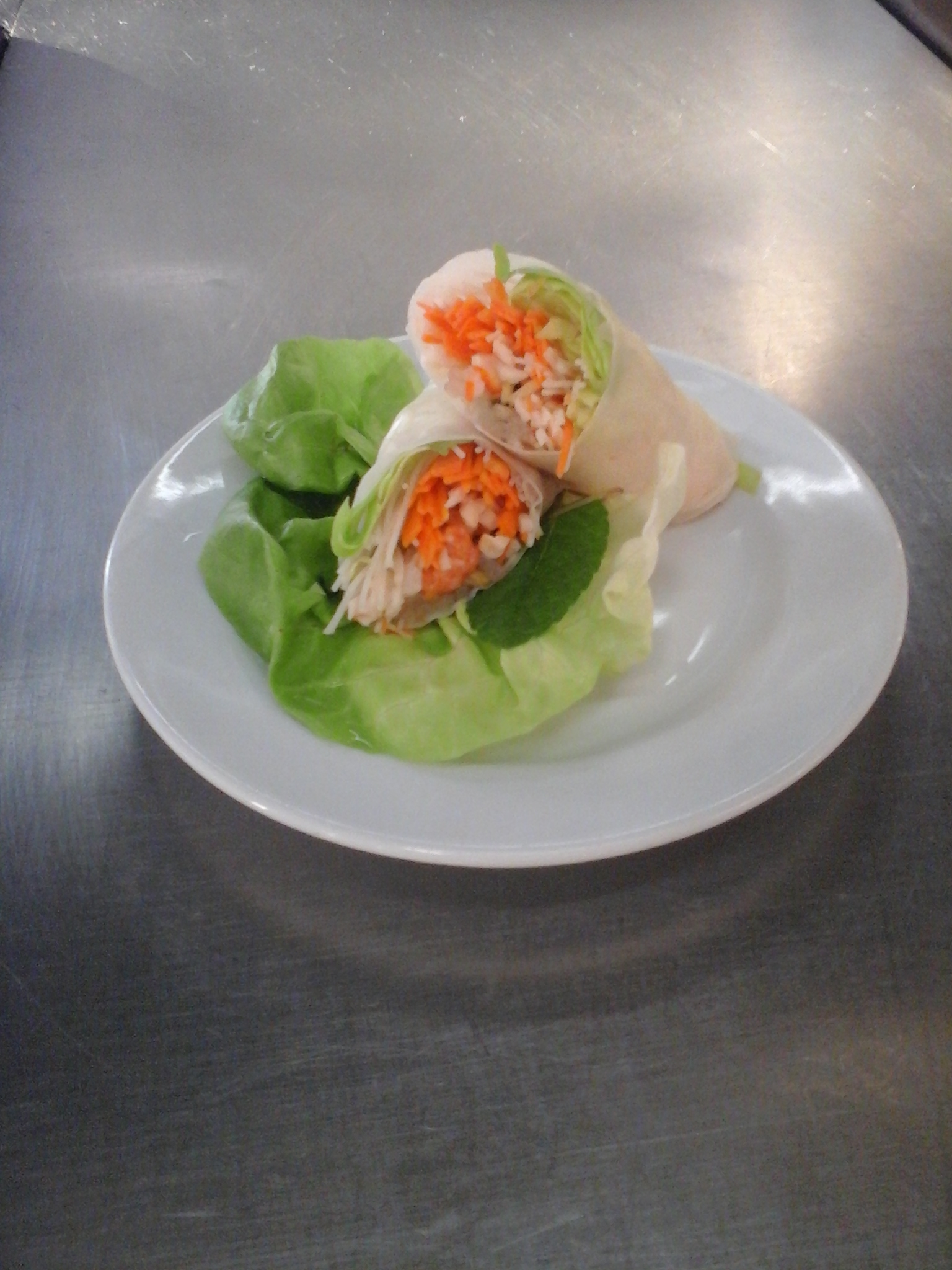 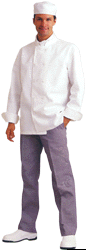                              FICHE DE FABRICATION     Préparation                                    ROULEAU DE PRINTEMPS    Préparation                                    ROULEAU DE PRINTEMPS    Préparation                                    ROULEAU DE PRINTEMPS    Préparation                                    ROULEAU DE PRINTEMPS    Préparation                                    ROULEAU DE PRINTEMPS    Préparation                                    ROULEAU DE PRINTEMPSIngrédientsPrésentationQuantité pour 6 persContrôleContrôleObservationsIngrédientsPrésentationQuantité pour 6 persConformeNon conformeGalette riz 22 cmsec6Crevettes rosesSaumure 0,10kgVermicelle de rizépicerie0,02 kgSurimiproduit fini0, 060KgGermes sojafrais0,060 kgGingembrefrais0,015 KgMenthe Frais 0,3 bouquetCarottesfrais0,1 KGLaitue frais0,5 unitéSauce nuoc mâmépicerie0,5 flaconCognac cavePMVinaigre de rizépicerie0,1 flaconGAMME OPERATOIREGAMME OPERATOIRERéalisation :Egoutter les crevettes, sécher, flamberTremper les vermicelles dans l’eau tiède pendant 10 minutes, égoutter.Tailler les carottes en julienne.Garder 6 belles feuilles de laitue et tailler en chiffonnade le reste.Garder 6pointes de menthe et ciseler les feuilles.Ebouillanter les germes de soja, rafraichir et égoutterPeler hacher le gingembre ajouter au surimi émietté.Tremper une à une les galettes de riz dans l’eau chaude, disposer sur un linge humideRépartir la garniture .crevettes, vermicelle, julienne de carotte, chiffonnade de laitue, menthe, surimi au gingembre et soja.Rouler le tout au ¾ en serrant bien le rouleau. Plier les bords de chaque côté puis terminer de rouler.Stocker dans un linge humide et filmer.Dresser sur une feuille de laitue, Sauce : verser de la sauce soja dans une calotte, délayer avec un peu d’eau et du vinaigre de riz et mettre de la carotteRéalisation :Egoutter les crevettes, sécher, flamberTremper les vermicelles dans l’eau tiède pendant 10 minutes, égoutter.Tailler les carottes en julienne.Garder 6 belles feuilles de laitue et tailler en chiffonnade le reste.Garder 6pointes de menthe et ciseler les feuilles.Ebouillanter les germes de soja, rafraichir et égoutterPeler hacher le gingembre ajouter au surimi émietté.Tremper une à une les galettes de riz dans l’eau chaude, disposer sur un linge humideRépartir la garniture .crevettes, vermicelle, julienne de carotte, chiffonnade de laitue, menthe, surimi au gingembre et soja.Rouler le tout au ¾ en serrant bien le rouleau. Plier les bords de chaque côté puis terminer de rouler.Stocker dans un linge humide et filmer.Dresser sur une feuille de laitue, Sauce : verser de la sauce soja dans une calotte, délayer avec un peu d’eau et du vinaigre de riz et mettre de la carotteConditionnement :Sur assiette sur une feuille de laitue et décorer avec le bouquet de menthe, la sauce dans un contenant à coté.Conditionnement :Sur assiette sur une feuille de laitue et décorer avec le bouquet de menthe, la sauce dans un contenant à coté.P.VAILLANT – F.FANTONI- E.MAVEAU